RÉVISION DE GRAMMAIREFORMLES NÉGATIONS – Sätt meningarna i INTE-formLE COMPLEMENT DU NOMLES ADJECTIFSLES VERBES=============================================================================LES CHIFFRESFRÅGEORD – LES PRONOMS INTERROGATIFSêtre=varaavoir=ha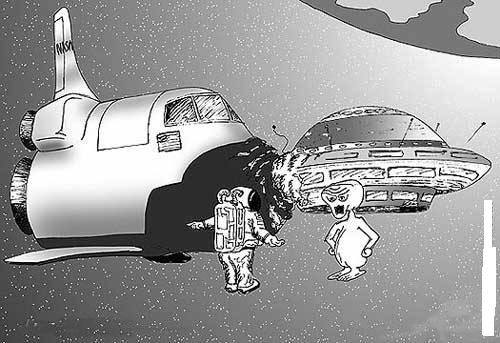 jejetutuililnousnousvousvousilsilsbisou (m) pussen pusspussenpussarnagifle (f)örfilen örfilörfilenörfilarnaongle (m)nagelen nagelnagelnnaglarna1je crachejag spottar2elle aime la téléhon gillar teve3c’est durdet är hårt4j’ai 5 ansjag är 5 år gammal1elevens val (un élève; un choix)12läkarens sjukdom (un médecin; une maladie)23Maries lodjur (un lynx)34Kvinnans tal (une femme – un discours)45Mammornas fest (une mère – une fête) =Mors Dag51en gammal gul skjorta (une chemise)2två unga gröna pojkar3tre vackra intelligenta lärare4sju svåra prov (un contrôle)infinitifparticipe présentparticipe passéprésentroter =rapafuturimparfaitpassé composéprésentjetuilnousvousilsconditionnelsubjonctifplusqueparfaitimpératifjetuilnousvousilsinfinitifparticipe présentparticipe passéprésentpourrir = ruttnafuturimparfaitpassé composéprésentjetuilnousvousilsconditionnelsubjonctifplusqueparfaitimpératifjetuilnousvousils909090100100100100151515262626263737374848484859595964646464737373828282829191919494949472727296969696696969454545451000100010005005005005002222228787878798989811111111les pronoms personnelsles pronoms personnelsles pronoms personnelsles pronoms personnelsles pronoms personnelsles pronoms personnelsles pronoms personnelsLinus tape EmelieLinus tape EmelieLinus tape EmelieLinus tape EmelieLinus tape EmelieLinus tape EmelieLinus tape EmelieLinnéa crache du feuLinnéa crache du feuLinnéa crache du feuLinnéa crache du feuLinnéa crache du feuLinnéa crache du feuLinnéa crache du feuEvve boit de la vodkaEvve boit de la vodkaEvve boit de la vodkaEvve boit de la vodkaEvve boit de la vodkaEvve boit de la vodkaEvve boit de la vodkaAnders aime ses poucesAnders aime ses poucesAnders aime ses poucesAnders aime ses poucesAnders aime ses poucesAnders aime ses poucesAnders aime ses poucesles pronoms possessifsles pronoms possessifsles pronoms possessifsles pronoms possessifsles pronoms possessifsles pronoms possessifsles pronoms possessifssingulier - man äger 1 saksingulier - man äger 1 saksingulier - man äger 1 saksingulier - man äger 1 sakpluriel - man äger flera sakerpluriel - man äger flera sakermasculinfémininägaren/ägarnaägaren/ägarnamasculin+fémininägaremin, mittmin, mittminadin, dittdin, dittdinahans, hennes, sin, sitthans, hennes, sin, sittsina, hans, hennesvår, vårtvår, vårtvåraer, erter, erteraderas, sinderas, sinderas, sinales pronoms démonstratifs..................ville (denna stad).................auberge (detta vandrarhem).................élans (dessa älgar).................vélo (denna cykel).................voyages..................hôtelles pronoms relatifsl'homme..................tu connais s'appelle Jean-Mariel'homme..................je déteste habite icila voiture................est rouge est la miennela femme..................vous aimez s'appelle Mariela femme..................vous aime s'appelle Célinec'est le chien................a mordu mon frèreles pronoms indéfinisjag ser ingentu är ingentinghan vet ingentingingen kommer i kvällingenting är svårtingen av mina vänner är snällle genre (un - une)................pied/................fromage/..................station/...............plan/................thé/..............village/...............taureau/.................vie/..................parfum/..................affaire/..................magazine/...........oncle/..............vue/..............sœur/..............tête/...............temps/................grange/............science/.............painnärvarhurvarförvemvilken, vilketvadvadhur dagshur många